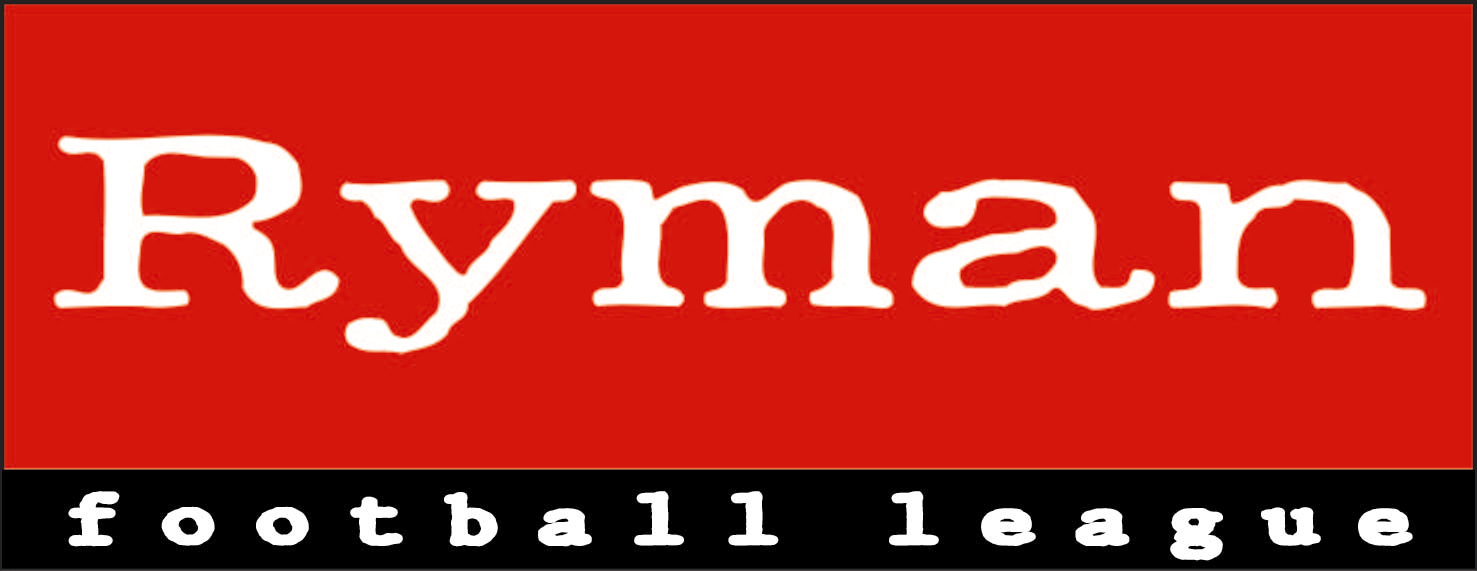 RYMAN FOOTBALL LEAGUE – WEEKLY NEWS AND MATCH BULLETINSeason 2009-2010 No: 36 - : - 19th April 2010SEASON 2010/11As previously shown in Bulletin No. 30, the Board of Directors have confirmed that season 2010/11 will commence on Saturday, 21st August 2010.  The season will conclude on Saturday, 30th April 2011.  Easter Monday is exceptionally late next year – Monday, 25th April 2011.WEEKEND REVIEWPremier DivisionA massive crowd of 2,162 arrived at   to celebrate as  were awarded the Premier Division trophy on Saturday by League Chairman Alan Turvey.  They were provided with an entertaining game to watch but were denied a home victory when Sherwin Stanley scored with seven minutes left to give Aveley a 2-2 draw. took an early lead through Rob Haworth, quickly wiped out by Ryan Edgar’s sizzling free-kick.  An overhead kick by Billy Burgess gave the champions a 2-1 interval lead, only for  to earn Millers a precious point in their play-off bid.  They dropped to fifth but have three games to come.The battle for those play-off places looks likely to go down to the last day.  Boreham Wood gave themselves a boost on Saturday, when their 2-0 victory at rivals Tonbridge made them the only team in the top seven to win.  It put them in fourth place but they have only one game left.  The result at Tonbridge was effectively decided by a second yellow card for Angels’ Scott Kinch in the 64th minute.  Mario Noto opened the scoring from the ensuing free-kick and Claude Seanla added the second six minutes later.Second-placed Sutton could only manage a 1-1 draw at  but their play-off slot looks pretty secure.  They fell behind when Tobi Jinadu netted just after the hour but equalised with 15 minutes left.  Another sending-off was crucial here; home keeper Andray Baptiste was put in trouble by a poor back-pass and he was dismissed for a foul outside the box as he tried to retrieve the situation.  The free-kick was blocked but Danny Phillips blasted in the rebound from 25 yards.Fine goalkeeping by Rob Tolfrey earned Kingstonian a 0-0 draw at Hastings in another battle of two contending teams and Hastings now look out of the picture, sixth with only one game left, while K’s are four points ahead of them in third spot.Wealdstone stayed in the hunt by winning 3-1 at Horsham, ending the hosts’ slim play-off hopes.  Wycombe loanee Matt McClure scored in each half to put Stones in command.  Pat Harding pulled one back on the hour, his 24th of the season, but Chris O’Leary restored the two-goal margin within five minutes.Tonbridge and Wealdstone are seventh and eighth, both three points adrift of the top five, and both with three games left.  But Wealdstone’s matches are all at home, though they must face Dartford and Tonbridge in midweek before hosting Carshalton on Saturday; the Angels have three testing away fixtures against promotion rivals, the others being at AFC Hornchurch and Aveley.AFC Hornchurch, though they have only two matches left and trail Aveley by four points, are still in with an outside chance after their 4-1 home win over Waltham Abbey, a result which means that Abbey cannot escape the bottom four.  It seems certain, however, that only three clubs will go down and so they retain a glimmer of hope.  It took Urchins just 28 seconds to open the scoring with an Elliot Styles header but it was all square at the interval after Elliot Babbs replied.  Sos Yao struck twice in the first ten minutes of the second half and Tommy Black added a late fourth.Hendon were the only other team officially eliminated from the promotion race on Saturday, despite their 3-2 victory at Canvey.  Lubo Guentchev put them ahead in the third minute and scored again later to make it 3-1.  In between, Bradley Thomas made it 2-0 and Jason Hallett pulled one back on the stroke of half-time.  James Rowe got Canvey’s second in the dying moments.Big winners at the bottom end of the table were Carshalton and , who beat Cray and Ashford (Middx) respectively, both by 2-0.  A goal in each half, Pico Gomez and Barry Stevens, did the business for Carshalton, now three points clear of the official relegation zone and four ahead of the bottom three.Danny Hockton, in the first half, and Gerry Gonnella, in the second, were the men on target for  as they climbed to 18th, overtaking Ashford who have slumped into deep trouble with eight successive defeats. did themselves no favours, going down 2-1 at Tooting to stay in 20th place.  With only one game left, they could be down before they play it.  Paul Vines put Tooting ahead moments before half-time only for Joe Vines to level matters with an own goal early in the second period.  Matt York fired in a 70th minute free-kick for the winner.Below  are Bognor, who went down 1-0 at Billericay.  Danny Charge scored after eight minutes when he blocked a clearance by keeper Anthony Ender and followed up to net the loose ball.  The  men, relegation candidates for so long, moved into a comfortable mid-table place while Bognor, who have three games left, still have their fate in their own hands.Division One NorthChampions  need to win their last two games to reach their 100-point target after going down 4-2 at Wingate & Finchley on Saturday.  Danny Bloomfield put the Trawlerboys ahead midway through the first half but it all went wrong for them in the last five minutes before the break.  The prolific Leon Smith equalised and Jordan Fowler put Wingate ahead with a penalty conceded by Andrew Fisk, who was sent off for the offence.The ten men drew level through Jamie Godbold with 15 minutes left but Smith promptly restored Wingate’s lead with his 30th goal of the season and Chris Chase made sure of the points.  Wingate now visit  in their final match, needing a draw to clinch third place and a home game in the play-offs.  If  win, they will have a home play-off semi-final – against Wingate!A second-half blitz put  in that position.  They hit four unanswered goals after a scoreless first half at , a burst triggered by Mark Kirby’s header just before the hour.  Richard Morton added two more and Paul Marks wrapped it up., meanwhile, made sure of the runners-up spot with a 4-1 victory at Maldon.  Danny Heale’s ninth-minute opener for  was swiftly answered by Jack Jeffery, only for the visitors to regain the lead in the 14th minute with a Danny Glozier penalty after Lyle Taylor was fouled.  When Steve King made it 3-1 midway through the half it threatened to become a rout, but in fact it was to be the last minute before Joao Carlos completed the scoring.So  will be at home in the play-offs, facing  or .  It will be  only if they lose and the Rocks win on Saturday.Sam Higgins, the league’s top marksman, opened the scoring for East Thurrock at  in the 12th minute, his 35th league goal of the season and 37th in all competitions.  But on the day he had to play second fiddle to Chris Meikle, whose hat-trick led  to a 4-2 victory.  They went ahead with two goals in the last eight minutes of the first half, with Meikle setting up the equaliser for Bradley Harrison before opening his own account.  Meikle scored his second just before the hour and completed his treble moments after Louis Collins pulled one back.At the other end of the table, Harlow were playing what is likely to be their last Ryman League game at Barrows Farm until at least August 2011 and they had a glimpse of what would have been only their third home win of the season.  Emmanuel Osei scored twice in four first-half minutes to give them the lead after Andy Constable had put visiting Thamesmead in front.  But it all went wrong for  in the first three minutes of the second half, when Constable and Rikki Cable scored to give Thamesmead a 3-2 victory.One more goal would have put them ahead of VCD, the other  club in the division, and their domestic battle, admittedly only for seventh place, could hardly be closer going into the last day.  VCD lost their two-point advantage when Leon Skinner scored from a 79th minute corner to give visiting Potters Bar a 1-1 draw.  They had trailed from the fourth minute, when Uche Ibemere netted.Leyton, the other relegated club, were denied victory by a goal deep into Fergie time at Romford.  A double by Charlie Hamsher, the second a penalty, put Leyton 2-0 up in 18 minutes and, after Paul Kavanagh quickly pulled one back with another penalty, it stayed that way until the 94th minute when Matt Toms headed home.  By then Romford were down to ten men after the dismissal of James Gammons.Heybridge must be regretting their inconsistent form earlier in the season.  They made it six wins in a row with two unanswered goals at Great Wakering and look likely to finish sixth, possibly within three points of the play-off spot for which they have never been serious contenders.  Tom English put them ahead on the half-hour and Julian Simon-Parson made sure of the points in the 90th minute.A goal in each half by Jared Small helped Tilbury to a 3-1 home win over Ware.  Christian Wheeler was their other scorer, restoring Dockers’ lead after Ryan Wade levelled it early in the second half.A second-half own goal by Darren Blewitt gave Redbridge a 1-0 home win over Brentwood while their neighbours Ilford went down by the same score at Northwood, Anthony Page scoring after 23 minutes.Division One SouthFolkestone, those specialists in late goals, did it again on Saturday to keep the Division One South title race alive going into Tuesday’s showdown with leaders Croydon Athletic in .Defeat at Ramsgate would have left Folkestone six points adrift with two games to play and with an insurmountable disadvantage in the goal difference column.  Then Josh Vincent fired the 87th minute goal which kept them in the hunt with a 2-1 victory.  Folkestone still need to win both their games – they host Corinthian-Casuals on Saturday – and hope that Ramsgate can do their neighbours a favour when they visit Croydon in their final fixture.  Frankie Chappell deflected a Rhys Lawson cross into his own net to give Rams a 28th minute lead on Saturday but Simon Austin squared matters in first-half injury time to set up a tense second period.Ben Godfrey, meanwhile, scored late in each half to give pre-season favourites Croydon a 2-0 win at Whyteleafe and leave them needing just a draw on Tuesday.Two goals in the first five minutes of the second half kept  in third place, needing two points from two games to book their play-off spot.  They won 2-1 at Metropolitan Police, who led with a 14th minute goal from Phil Ruggles but were beaten by that swift double.  Ben Johnson equalised with a penalty and Ben Williamson notched the winner.Worthing are ahead of Godalming on goal difference but the Surrey side have three matches to get the two points they need after condemning Eastbourne Town to the wooden spoon with a 2-0 victory at the Saffrons.  The hosts held out until five minutes after the interval, when Phil Williams netted his 25th of the season.  Graeme Purdy added the clincher.With the top four looking reasonably likely to finish there, three teams are left chasing the final play-off spot.  Leatherhead hold it at the moment though, having done the hard work by bursting through from mid-table with eighth successive wins, they have failed to score in their last two outings which have yielded only one point.  That came from Saturday’s 0-0 draw at Merstham and they owed it to keeper Colin Harris, who saved Dale Marvell’s penalty.The Tanners are a point ahead of Fleet, both sides having two matches left.  Fleet had scored only twice in five games before Saturday and it looked ominous when Laurence Harvey gave visiting Ashford the lead after 13 minutes.  After that, though, it was all Fleet as they powered to a 6-2 victory.  Goals from Ty Smith and Mark Anderson had Fleet ahead by the half-hour mark and Ed Smith added a third from the spot before the interval.  The second half began with three goals in nine minutes, efforts by Nathan Smart and Ed Smith sandwiching one for Ashford by Mark Lovell.  James Field completed the six-hit, a result which also kept Ashford in the relegation dogfight.The other team still nursing play-off hopes are Burgess Hill though, six points behind Leatherhead with a game in hand, they will need some help from their rivals.  The Hillians made a breathless start to Saturday’s home game against  rivals Horsham YMCA.  Lloyd Skinner put them ahead after five minutes and when he scored again two minutes later it was 3-0, Lloyd Cotton having found the target in the meantime.  Shell-shocked YM then held out until the 51st minute, when Will Berry completed a 4-0 victory.Mu Mann kept Walton Casuals alive at the foot of the table with a 38th minute equaliser in their home game against Sittingbourne.  The Brickies, playing their fourth game in five hectic days, had gone ahead through Steve Marshall.  Casuals’ point may not be enough to get them out of the bottom two – they are two points behind Ashford and have only one game left while the Nuts and Bolts have two – but it made sure that they do not finish bottom and that could prove vital if the troubles of clubs in higher leagues reduce the number of relegation places.Whitstable, who have hit form when it mattered, ensured their survival with their third win in five games, 3-2 at Corinthian-Casuals.  Ian Pulman gave them the lead with a penalty after only two minutes and Stuart Vahid added another.  Two Glenn Boosey goals in six minutes levelled it by the hour mark before  headed the winner with 11 minutes left. completed their home programme with a 3-0 victory over a deflated Walton & Hersham, whose lingering play-off hopes vanished in midweek.  Ray Powell scored in each half and set up the other goal, scored by Rob Denness.Chipstead led 1-0 at half-time at Dulwich thanks to Ray Freeman’s goal.  Osa Obamwonyi, who equalised in the 54th minute, headed against the bar late in the game.  Dulwich keeper Phil Wilson played his part, saving Scott Simpson’s penalty.Youth LeagueTwo victories in three days took unbeaten Sutton to the brink of the Central Division title in the Ryman Youth League.  They beat Kingstonian 3-0 and Whyteleafe 3-1 to leave themselves needing three points from their last three games to make sure of finishing on top. Jordan Bird, Elliott Tomkins and Bajrush Halili scored in the first game, with a double from Joseph Wornham and one from Chris Sessegnon seeing off Whyteleafe, who had gone ahead with an own goal.Croydon Athletic maintained their outside chance of pipping Sutton by whitewashing Chipstead 4-0.  Alex Carver, Bobby Connolly, Jamie Beveridge and Stephen Ibizeigbe got their goals.  Chipstead were in action again two days later and their 1-0 win over Corinthian-Casuals, provided by George Thornton’s first-half goal, ensured that Whyteleafe take the division’s wooden spoon.  It has been an odd season for Leafe, who drew their first five games and have lost the other eight.Casuals also played again and beat Kingstonian 2-1 thanks to a last-minute strike by James Newbury.Cray won 4-2 at Welling and 3-2 at Thamesmead to open up a six-point lead over  in the East Division.  , though, have three games in hand.  It was Welling’s final game and they are at the foot of the table.There were four games in the West Division and Ashford (Middx) stayed on course for the honours when they started the week with a 5-0 romp at Hayes & Yeading.  Lewis Wombwell led the way with a hat-trick.Ashford then needed to win their last three games to be sure of lifting the title.  But they were held to a 0-0 draw by AFC Wimbledon two days later, which means that if leaders  win their final game, at home to bottom club Walton & Hersham, they cannot be caught. also played twice.  They led 2-0 against , who hit back to take a point with a 90th minute goal by Troy Raymond.  Then Marcus Clarke’s goal midway through the second half gave  a 1-0 win over Walton.There was a surprise in the only South Division game played as champions Lewes, having taken the lead six minutes after half-time through Oliver Pople, forfeited their 100 per cent record to bottom club Horsham YMCA.  Charlie Hughes equalised in the 70th minute and Oliver Cleland nabbed the winner nine minutes later. stayed on course for a possible double when they became the first side to reach the Lucas Fettes Cup semi-finals.  Chris Aldridge fired a hat-trick in their 5-1 victory over .Croydon Athletic, meanwhile, progressed to the quarter-finals with a 4-2 win at Met Police. Chienedu Benjamin claimed two of the goals.RESULTS	RESULTS Monday, 12th April, 2010Premier DivisionAveley	2 - 0	Bognor Regis Town	162Tuohy 30, 47Division One South	0 - 1	Metropolitan Police	115	Ruggles 7Tuesday, 13th April, 2010Premier DivisionBoreham Wood	0 - 0	AFC Hornchurch	151Carshalton Athletic	1 - 2	Horsham	201Gomez 45	Andrews 45, Harding 52 (pen)Harrow Borough	0 - 1		209	Tait 43Hendon	1 - 3	 United	135C. Maclaren 66	Treleaven 67, 81,  90Maidstone United	2 - 0	 Abbey	159Peacock 4, Gonnella 31Wealdstone	1 - 0	Ashford Town (Middx)	307E’beyer 61Division One North 	0 - 0	 Town	771	0 - 1	Ilford	42	Hawtin 70Romford	1 - 1	Redbridge	84Oxby 17	Diaczuk 15Division One South	0 - 0	Croydon Athletic	169Dulwich Hamlet	1 - 0	Fleet Town	116Sawyer 48Folkestone Invicta	0 - 1	Whyteleafe	224	Watson 70Leatherhead	0 - 1	Walton & Hersham	310	Charles 69Ramsgate	0 - 0	Godalming Town	202 	3 - 3		112Pulman 40 (pen), 57,	Axten 16, Fenelon 19,Whisker 85	Finnan 41Hertfordshire Senior Cup –Final	0 - 4	Bishop’s Stortford	370	Jones 16,	Shulton 28, 45 (pen), 60Kent Senior Cup – Semi-FinalCray Wanderers	1 - 1	Sittingbourne	118(After extra time – Sittingbourne won 4-3 with kicks from the penalty spot) 5	Golding 36Wednesday, 14th April, 2010Division One SouthSittingbourne	1 - 2	Chipstead	84Hooper 78	Thompson 32, 61Isthmian Veterans Cup – Second RoundWhyteleafe	2 - 4	Sutton United	25Massey 18, Armit 48	Dickenson 38 (og), Fowler 54,	Bolt 68, Hynes 80Thursday, 15th April, 2010Premier DivisionBillericay Town	0 - 0	Sutton United	308Hendon	1 - 0	Carshalton Athletic	129O’Leary 52Tonbridge Angels	3 - 2	Harrow Borough	397Cade 37, Kinch 52, 72	R. Baptiste 17,  34 Abbey	0 - 4		273	White 43, Noble 51,	Rooks 85 (pen), Burns 88Wealdstone	0 - 1	Aveley	320	Johnson 39Division One NorthRedbridge	2 - 2	Leyton	56Dickinson 25, Diaczuk 72 (pen)	De Moraes 5, Hamsher 51Division One South	0 - 1	Whitstable Town	197	Cornhill 7Metropolitan Police	2 - 1	Burgess Hill Town	75Brown 23, Reed 47	Harper 24Sittingbourne	0 - 1	Godalming Town	163	Wade 66Walton & Hersham	1 - 1	Folkestone Invicta	103M. Everitt 1 (og)	Smith 4 (pen)	 Senior Cup – Semi-FinalAFC 	3 - 0	Croydon Athletic	471Elder 10, Hendry 24 (pen), 68 Senior Cup – Semi-FinalBrighton & Hove Albion	5 - 0	 United	253Barker 19, Wilkins 41,Cox 56, 72, Hider 69Saturday, 17th April, 2010Premier DivisionAFC Hornchurch	4 - 1	 Abbey	209Styles 1,  49, 55,	Babbs 22Black 86Billericay Town	1 - 0	Bognor Regis Town	366Charge 8Canvey Island	2 - 3	Hendon	278Hallett 45, Rowe 90	Guentchev 3, 72, B. Thomas 25Carshalton Athletic	2 - 0	Cray Wanderers	326Gomez 35, Stevens 71	2 - 2	Aveley	2162Haworth 11, Burgess 37	Edgar 13, Stanley 83Harrow Borough	1 - 1	Sutton United	233Jinadu 62	Phillips 75 United	0 - 0	Kingstonian	715Horsham	1 - 3	Wealdstone	343Harding 60	McClure 19, 55, O’Leary 65 United	2 - 0	  (Middx)	229Hockton 18, Gonnella 76Tonbridge Angels	0 - 2	Boreham Wood	587	Noto 64, Seanla 70Tooting & Mitcham United	2 - 1		323P Vines 45,  70	J Vines 53 (og)Division One NorthCheshunt	4 - 2	East  United	153Harrison 37, Meikle 44, 58, 71	Higgins 12, Collins 70Great Wakering Rovers	0 - 2	Heybridge Swifts	85	English 29, Simon-Parson 90 	2 - 3		130Osei 19, 23	Constable 13, 47, Cable 49 	1 - 4	 Rangers	89Jeffery 12	Heale 9, Glozier 14 (pen),	King 22, Carlos 90Northwood	1 - 0	Ilford	115	Page 23Redbridge	1 - 0	 	48	Blewitt 62 (og)Romford	2 - 2	Leyton	85Kavanagh 24 (pen), Toms 90+4	C. Hamsher 8, 18 (pen)Tilbury	3 - 1	Ware	77Small 44, 74, Wheeler 65	Wade 54VCD Athletic	1 - 1	Potters Bar Town	57Ibemere 4	Skinner 79 Forest	0 - 4	 	107	Kirby 58, Morton 69, 72,	Marks 83Wingate & Finchley	4 - 2	 	226Smith 40, 77, Fowler 44	Bloomfield 23, Godbold 75Chase 89Division One South	4 - 0	Horsham YMCA	201Skinner 5, 7, Cotton 6 51	3 - 0	Walton & Hersham	129Powell 15, 81, Denness 60Corinthian-Casuals	2 - 3		101Boosey 55, 61	Pulman 2 (pen), Vahid 32,	Lane 79Dulwich Hamlet	1 - 1	Chipstead	177Obamwonyi 54	Freeman 32	0 - 2	 	143	Williams 50, Purdy 72	6 - 2	 	142T Smith 18, Anderson 29,	Harvey 13, Lovell 51E Smith 42 (pen), 54, Smart 49,Field 81Merstham	0 - 0	Leatherhead	373Metropolitan Police	1 - 2		178Ruggles 14	Johnson 47 (pen), Williamson 50Ramsgate	1 - 2	Folkestone Invicta	333Chappell 28 (og)	Austin 45, Vincent 87Walton Casuals	1 - 1	Sittingbourne	122Mann 38	 15Whyteleafe	0 - 2	Croydon Athletic	166	Godfrey 40, 84FIXTURES	FIXTURESMonday, 19th April, 2010Premier DivisionHendon vs.  UnitedDivision One NorthIlford vs. NorthwoodTuesday, 20th April, 2010Premier DivisionAFC Hornchurch vs. Tonbridge Angels  (Middx) vs. Billericay Town vs. AveleyCray Wanderers vs. Sutton United Abbey vs. Bognor Regis TownWealdstone vs. Division One North  vs. Heybridge Swifts vs. Redbridge vs. Great Wakering RoversRomford vs. Ware vs. Division One SouthCorinthian-Casuals vs. LeatherheadFolkestone Invicta vs. Croydon Athletic vs. Sittingbourne  vs. Isthmian Veterans Cup – Semi-Final vs. Sutton UnitedIsthmian Womens Cup – Semi-Final vs. LeytonWednesday, 21st April, 2010Division One South  vs. Isthmian Veterans Cup – Semi-FinalMetropolitan Police vs.  AthleticThursday, 22nd April, 2010Premier Division Borough vs. Cray WanderersHendon vs. Horsham vs. Aveley (at  Town FC) United vs. Bognor Regis TownWealdstone vs. Tonbridge AngelsDivision One NorthNorthwood vs. RedbridgeDivision One South vs. Sittingbourne  vs. Kent Senior Cup – Semi-FinalFolkestone Invicta vs. Welling United Senior Cup – Semi-FinalSutton United vs. Badshot LeaSaturday, 24th April, 2010Premier Division  (Middx) vs.  BoroughAveley vs. Tonbridge AngelsBognor Regis Town vs. Boreham Wood vs. Tooting & Mitcham UnitedCray Wanderers vs. HorshamHendon vs. AFC HornchurchKingstonian vs.  United vs.  UnitedSutton United vs. Billericay Town Abbey vs. Wealdstone vs. Carshalton AthleticDivision One North  vs.  Rangers vs. RedbridgeEast Thurrock United vs.  vs. Wingate & FinchleyHeybridge Swifts vs. RomfordIlford vs. Leyton vs. Northwood vs. Tilbury vs. Great Wakering Rovers  vs. Ware vs. VCD AthleticDivision One South  vs. Chipstead vs. Croydon Athletic vs. RamsgateFolkestone Invicta vs. Corinthian-Casuals  vs. Horsham YMCA vs. WhyteleafeLeatherhead vs. Walton CasualsSittingbourne vs. MersthamWalton & Hersham vs. Dulwich Hamlet vs. Metropolitan PoliceWorthing vs. Monday/Tuesday/Wednesday, 26th/27th/28th April 2010Premier DivisionPlay-off semi-finals (2nd vs. 5th, 3rd vs. 4th)Division One NorthPlay-off semi-finals (2nd vs. 5th, 3rd vs. 4th)Division One SouthPlay-off semi-finals (2nd vs. 5th, 3rd vs. 4th) Senior Cup –FinalBognor Regis Town vs. Brighton & Hove Albion (at  Borough FC)Wednesday, 28th April, 2010 Senior Cup –FinalAFC Wimbledon vs. Metropolitan Police (at  Borough FC)Saturday, 1st May 2010Premier DivisionPlay-off FinalDivision One NorthPlay-off FinalDivision One SouthPlay-off FinalTuesday, 4th May, 2010 Senior Cup –Final vs. Badshot Lea or Sutton United (at Metropolitan Police FC)LEAGUE TABLES	As at Saturday, 17th April 2010PREMIER DIVISION	P	W	D	L	F	A	Pts	GDDartford	39	27	5	7	96	43	86	+53 Sutton United	40	20	9	11	61	43	69	+18 Kingstonian	41	20	7	14	72	68	67	+4 Boreham Wood	41	19	8	14	51	42	65	+9 Aveley	39	19	7	13	78	60	64	+18 Hastings United	41	18	9	14	68	55	63	+13 Tonbridge Angels	39	18	7	14	67	62	61	+5 Wealdstone	39	16	13	10	61	59	61	+2 AFC Hornchurch	40	16	12	12	48	43	60	+5 Horsham	40	16	7	17	64	64	55	+0 Tooting & Mitcham United	41	15	10	16	58	61	55	-3 Hendon	39	16	6	17	54	55	54	-1 Billericay Town	40	13	12	15	41	39	51	+2 Harrow Borough	40	12	13	15	59	60	49	-1 Canvey Island	40	13	10	17	55	59	49	-4 Cray Wanderers	39	14	7	18	51	66	49	-15 Carshalton Athletic	41	11	13	17	54	63	46	-9 Maidstone United	39	12	9	18	37	53	45	-16 Ashford Town (Middx)	40	11	10	19	59	73	43	-14 Margate	41	10	12	19	48	71	42	-23 Bognor Regis Town	39	9	14	16	44	58	41	-14 Waltham Abbey	40	10	8	22	43	72	38	-29DIVISION ONE NORTH	P	W	D	L	F	A	Pts	GDLowestoft Town	40	30	5	5	110	37	95	+73 Concord Rangers	41	26	7	8	94	42	85	+52 Wingate & Finchley	41	24	8	9	88	55	80	+33 Enfield Town	41	23	10	8	81	47	79	+34 East Thurrock United	41	23	7	11	100	57	76	+43 Heybridge Swifts	40	20	7	13	63	53	67	+10 VCD Athletic	41	18	10	13	59	52	64	+7 Thamesmead Town	41	19	7	15	60	54	64	+6 Great Wakering Rovers	40	17	9	14	64	68	60	-4 Northwood	39	17	7	15	62	58	58	+4 Tilbury	41	15	11	15	61	57	56	+4 Brentwood Town	40	15	7	18	53	49	52	+4 Cheshunt	40	16	2	22	55	75	50	-20 Romford	40	14	7	19	64	81	49	-17 Potters Bar Town	40	14	6	20	49	65	48	-16 Waltham Forest	41	13	8	20	49	73	47	-24 Maldon Town	41	12	6	23	52	74	42	-22 Ilford	40	11	8	21	44	69	41	-25 Redbridge	39	9	13	17	39	59	40	-20 Ware	40	10	9	21	55	82	39	-27 Leyton	41	5	14	22	39	83	29	-44 Harlow Town	40	6	6	28	40	91	14	-51  Town FC deducted ten pointsDIVISION ONE SOUTH	P	W	D	L	F	A	Pts	GDCroydon Athletic	40	26	7	7	90	39	85	+51 Folkestone Invicta	40	28	7	5	54	22	81	+32 Worthing	40	23	5	12	79	52	74	+27 Godalming Town	39	24	5	10	67	41	74	+26 Leatherhead	40	21	7	12	75	44	70	+31 Fleet Town	40	21	6	13	71	48	69	+23 Burgess Hill Town	39	18	10	11	62	46	64	+16 Walton & Hersham	41	18	8	15	55	52	62	+3 Metropolitan Police	41	17	9	15	59	49	60	+10 Sittingbourne	39	17	7	15	61	45	58	+16 Horsham YMCA	41	14	14	13	63	61	56	+2 Ramsgate	41	13	14	14	55	59	53	-4 Whyteleafe	41	15	6	20	60	60	51	+0 Dulwich Hamlet	41	13	12	16	55	64	51	-9 Corinthian-Casuals	40	16	3	21	65	77	51	-12 Merstham	41	12	12	17	62	78	48	-16 Chatham Town	41	14	4	23	54	73	46	-19 Chipstead	41	10	10	21	43	65	40	-22 Whitstable Town	40	12	3	25	38	84	39	-46 Ashford Town	40	8	11	21	46	86	35	-40 Walton Casuals	41	8	9	24	40	65	33	-25 Eastbourne Town	41	6	11	24	29	73	29	-44 Folkestone Invicta FC deducted ten pointsGodalming Town FC deducted three pointsRYMAN YOUTH LEAGUERESULTS	RESULTS Monday, 12th April 2010Central DivisionCroydon Athletic	4 - 0	Chipstead	27Carver 16, Connolly 29,Beveridge 61, Ibizingbe 70Sutton United	3 - 0	Kingstonian	52Bird 41, Tomkins 44,Halili 74South DivisionLewes	1 - 2	Horsham YMCA	34Pople 51	Hughes 70, Clelland 79West DivisionHayes & Yeading United	0 - 5	Ashford Town (Middx)	40	Wombwell 37, 71, 85, Bitmead 58,	Moody 90	2 - 2	Harrow Borough	33 9, Quiassqaca 54	Harras-Gummer 73, Raymond 90Tuesday, 13th April 2010Lucas Fettes Youth Cup – Third RoundMetropolitan Police	2 – 4	Croydon Athletic	35Jerome 14, Hunte 60	Thorogood 8, Banjamin 12, 65,	Samuels 50Wednesday, 14th April 2010Central DivisionChipstead	1 - 0	Corinthian-Casuals	41 18Sutton United	3 - 1	Whyteleafe	22Wornham 42, 72, Sessegnon 90	Faulkner 36 (og)West Division  (Middx)	0 - 0	 AFC 	57Thursday, 15th April 2010East Division	2 - 3	Cray Wanderers	47West Division	1 - 0	Walton & Hersham	39Clarke 64Lucas Fettes Youth Cup – Quarter-FinalWoking	5 - 1	 United	42Aldridge (3), Frith, Palmer	FaulkesFriday, 16th April 2010Central DivisionCorinthian-Casuals	2 - 1	Kingstonian	57Weston 22, Newbury 90	Summers 44RYMAN YOUTH LEAGUEFIXTURES	FIXTURESMonday, 19th April 2010Central DivisionKingstonian vs. ChipsteadWhyteleafe vs. Sutton UnitedEast DivisionTonbridge Angels vs. Maidstone United - postponedWest Division &  Borough vs. AFC   vs.  (Middx)Lucas Fettes Youth Cup – Quarter-FinalHayes & Yeading United vs. Croydon AthleticTuesday, 20th April 2010West Division vs. Walton & HershamWednesday, 21st April 2010Central DivisionCorinthian-Casuals vs. Croydon AthleticSouth DivisionHorsham YMCA vs. Lucas Fettes Youth Cup – Quarter-Final vs. Aveley Youth Cup - FinalCarshalton Athletic vs. Sutton United (at Walton Casuals FC)Thursday, 22nd April 2010East Division United vs. TilburySouth DivisionLeatherhead vs. LewesWest DivisionAFC  vs. Hayes & Yeading UnitedMonday, 26th April 2010Central DivisionCarshalton Athletic vs. ChipsteadEast Division United vs. Cray WanderersWest DivisionHayes & Yeading United vs.  BoroughLucas Fettes Youth Cup – Quarter-FinalLewes vs. Sutton UnitedTuesday, 27th April 2010East DivisionBromley vs. South DivisionHorsham YMCA vs. Wednesday, 28th April 2010West DivisionWalton & Hersham vs. Hayes & Yeading UnitedThursday, 29th April 2010Central DivisionKingstonian vs. Sutton UnitedEast Division  vs.  UnitedWest DivisionHarrow Borough vs. AFC Bank Holiday Monday, 3rd May, 2010Isthmian Youth Cup –FinalTo be arrangedCentral DivisionCorinthian-Casuals vs. Sutton UnitedEast DivisionCray Wanderers vs. BromleyMaidstone United vs. West DivisionAFC Wimbledon vs.  (Middx)Hayes & Yeading United vs.  &  Borough  vs. AFC YOUTH LEAGUE TABLES	As at Saturday, 17th April 2010CENTRAL DIVISION	P	W	D	L	F	A	Pts	GDSutton United	11	8	3	0	26	9	27	+17 Croydon Athletic	13	7	5	1	27	16	26	+11 Tooting & Mitcham United	14	7	1	6	28	19	22	+9 Kingstonian	12	4	5	3	21	16	17	+5 Corinthian-Casuals	12	4	3	5	27	23	15	+4 Carshalton Athletic	13	4	2	7	25	33	14	-8 Chipstead	12	3	2	7	16	36	11	-20 Whyteleafe	13	0	5	8	17	35	5	-18 EAST DIVISION	P	W	D	L	F	A	Pts	GDCray Wanderers	10	8	1	1	21	12	25	+9 Maidstone United	7	6	1	0	28	8	19	+20 Bromley	10	5	2	3	18	15	17	+3 Tilbury	11	3	4	4	12	14	13	-2 Tonbridge Angels	11	3	2	6	15	19	11	-4 Thamesmead Town	9	2	2	5	14	17	8	-3 Welling United	12	1	2	9	16	39	5	-23 SOUTH DIVISION	P	W	D	L	F	A	Pts	GDLewes	11	10	0	1	39	13	30	+26 Worthing	12	5	4	3	28	17	19	+11 Leatherhead	11	4	5	2	20	16	17	+4 Eastbourne Town	11	4	4	3	27	20	16	+7 Horsham	12	2	3	7	14	29	9	-15 Burgess Hill Town	11	2	2	7	10	24	8	-14 Horsham YMCA	10	2	2	6	8	27	8	-19 WEST DIVISION	P	W	D	L	F	A	Pts	GDWoking	13	10	0	3	30	16	30	+14 Ashford Town (Middx)	12	8	2	2	37	13	26	+24 Staines Town	12	6	2	4	22	19	20	+3 Hayes & Yeading United	10	6	1	3	21	21	19	+0 Hampton & Richmond Borough	12	5	2	5	24	24	17	+0 AFC Wimbledon	9	2	3	4	10	12	9	-2 Harrow Borough	12	1	3	8	17	36	6	-19 Walton & Hersham	12	0	3	9	13	33	3	-20 NOTICEBOARDBARRY APLINBarry Aplin, League Director and Sutton United Football Club, is unavailable from Thursday, 8th to Saturday, 24th AprilWARE FCClub Secretary Fred Plume will be unavailable between the 7th and 13th April.  During this time the Club’s former Secretary Sean Mynott has agreed to cover, and can be contacted on 07812 097924 / e-mail seanmynott@aol.com
CUP COMPETITIONSISTHMIAN VETERANS CUPFirst RoundRedbridge vs. Great Wakering Rovers – Redbridge withdrawnBromley vs.  United – 5-4Molesey vs. Sutton United – 0-6Metropolitan Police vs. Northwood – 3-1Second Round vs. Great Wakering Rovers – Great Wakering Rovers withdrawnBromley vs.  Athletic – 1-4Metropolitan Police vs. Kingstonian – 5-2Whyteleafe vs. Sutton United – 14th April 2010Semi-Final vs. Sutton United - 20th April 2010Metropolitan Police vs.  Athletic - 21st April 2010RYMAN WOMENS CUPFirst Round  vs.  - 4-1Wingate & Finchley vs.  - 0-8Second Round vs. Leyton - 0-1Billericay Town vs.  - 0-5  vs.  - 1-2 vs. Metropolitan Police - - Metropolitan Police withdrawnSemi-Final vs. Leyton - 20th April 2010  vs.  - 1-4LUCAS FETTES YOUTH CUPT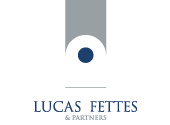 First RoundAFC  vs. Horsham – 7-0 (Middx) vs. Boreham Wood – 2-1Aveley vs. Redbridge - 4-0 vs. Billericay Town – 5-3 vs. Sutton United – 0-3Corinthian-Casuals vs. Cray Wanderers – 1-5Croydon Athletic vs. Bromley – 5-3 vs. Harrow Borough – 3-2 aetFolkestone Invicta vs.  – 1-2Leatherhead vs. Chipstead – 4-1Northwood vs. Wealdstone – 0-1 vs. Welling United - 2-0Waltham Abbey vs. Wingate & Finchley – 2-2 Wingate & Finchley won 5-3 on penaltiesWhyteleafe vs.  – 2-4Second Round (Middx) vs. Hayes & Yeading United – 6-4 (match awarded to Hayes & Yeading United)Aveley vs. Tilbury – 5-3 vs. Wingate & Finchley – 3-1Cray Wanderers vs. Carshalton Athletic – 2-1Dulwich Hamlet vs. Tooting & Mitcham United – 3-1 vs. Wealdstone – 2-1 &  Borough vs. AFC  – 0-2Leatherhead vs.  – 0-1Lewes vs. Horsham YMCA – 5-1 United vs. Ramsgate – 4-0Merstham vs. Croydon Athletic – 1-4Metropolitan Police vs. Kingstonian 1-0Sutton United vs.  – 2-1  vs.  – 3-0Tonbridge Angels vs.  – 0-1Walton & Hersham vs.  0-1Third RoundAFC  vs. Sutton United – 1-2Cray Wanderers vs.   – 1-2  vs.  United  – 1-2  vs. Woking – 0-0  won 4-3 on penaltiesHayes & Yeading United vs. Dulwich Hamlet – 9-0Lewes vs.  – 4-1Metropolitan Police vs. Croydon Athletic - 13thApril 2010 vs. Aveley – 0-1Quarter-Final vs. Aveley - 19th April 2010Hayes & Yeading United vs. Metropolitan Police or Croydon Athletic - 20th April 2010Lewes vs. Sutton United - 26th April 2010Woking vs.  United – 5-1CLUB GOSSIP TOWN FCOn Bank Holiday Monday, 3rd May  Town FC will be hosting a charity match. On 29th December Mark Green suffered a terrible injury when he broke his leg in three places playing for  in a Division One South League Match.Sadly Mark has had a bad time as a result of this injury and has been unable to work until recently. The Benevolent Fund has helped Mark and as a way of saying “thank you” Mark has arranged a match at ’s Maidstone Road Sports Ground and the Benevolent Fund will be one of three charities to benefit from this.  The other two charities are the Oliver Fisher Special Care Baby Trust based at the    in  and the Lily Foundation – a charity that the Chatham Town FC Community Scheme’s Patron (BBC Commentator Jonathan Pearce) is heavily involved in.Mark has used his contacts in the game to get together two squads of players drawn from Kent Clubs and beyond who on the day will be split into two squads, one to be managed by Mark and one by Chatham Town Manager Alex O’Brien.The intention of the day is that no one will know the makeup of the two squads until the day itself as the selection “policy” is to be a purely random draw – the only thing to be guaranteed is that there will (hopefully!) be two goalkeepers in each squad.  The referee for the match is Andy Mead who was in charge on the night when Mark suffered his injury.  The doors will open at  at 1pm with pre match entertainment on the pitch whilst off the pitch it is hoped to have a selection of stalls and side shows. The club will be making the draw for the prize draw which they are currently running and they are also preparing an auction to be held on line through the club website culminating on the day itself and the lots for this include a new red  shirt signed by the squad that recently played .WINGATE & FINCHLEY FCWingate & Finchley Under 15's are played in the  on Sunday. This is their second year in a row in this final.  Wingate & Finchley Under 14's are playing in the League Cup Final on 28th of this month.At this weekend's home game, the two teams did a lap around the pitch in relation to the achievement of reaching the two finals. The two teams are also doing very well in their respective leagues, in contention to win their leagues.Wingate & Finchley also held a FLEX Open Day on 6th April at their home stadium to seek new intake.  FLEX (Football Learning Excellence) is the club's educational scheme and is in its second season.  In partnership with , it offers boys aged 16-18 a quality coaching environment whilst also allowing them to continue their studies.  A number of the current squad have represented Wingate's Capital League (Reserve) Team.Wingate have also secured planning permission to build a new state of the art training and educational facility in Barnet in conjunction with their junior feeder club, Hadley Wood & Wingate FC.  It will have two grass pitches, a full size astroturf pitch and classrooms.  This facility will be used by the local community and schools, allowing the club to run many community projects such as the current initiative with Barnet Mencap.  It will also be used by the FLEX team.The initiative with Barnet Mencap is to provide coaching sessions to those with Learning Difficulties and/or Disabilities. Starting with football, the club aim to include other sports in the future.WEEKLY STATS ATTACKTop Goalscorers (League goals only)(As at Saturday, 17th April 2010)PREMIER DIVISION	Lge GoalsBobby Traynor	Kingstonian	28Patrick Harding	Horsham	23Martin Tuohy	Aveley	22Lee Burns		22Paul Vines	Tooting & Mitcham Utd	22Ade Olorunda	 United	20James Rowe	Canvey Island	18Paul Booth	Tonbridge Angels	14Billy Bricknell	Billericay Town	14Jason Prior	Bognor Regis Town	14Byron Harrison	Carshalton Athletic)	14(includes 12 for  (Middx))Claude Seanla	Horsham	14(includes 12 for Horsham)Leroy Huggins		13 (includes 9 for VCD Athletic)Elliot Bradbrook		13Rocky Baptiste	 Borough	13Lloyd Blackman		12Sam Gargan	Sutton United	12Billy Holland	 Abbey	12Lee Minshull	Tonbridge Angels	12Simon Parker	Tooting & Mitcham Utd	12Danny Harris		12Carl Rook		12(includes 11 for Tonbridge Angels)DIVISION ONE  GoalsSam Higgins	 United	35Leon Smith	Wingate & Finchley	26Matt Nolan		23Lyle Taylor	 Rangers	22Andrew Constable		20Danny Gabriel	 Forest	19Chris Meikle		19Neil Richmond	Great Wakering Rovers	18Gary McGee		17Stuart Blackburne		16Joe Francis		16Kurt Smith	Romford	15(includes 2 for  United)Max Cornhill	 United	14Kayan Kalipha	 Rangers	14(includes 7 for Tilbury & 5 for  Rangers))Ryan Wade	Ware	14DIVISION ONE  GoalsGary Noel	Croydon Athletic	24Martin Grant	Walton & Hersham	20(includes 13 for Walton Casuals)Phil Williams		20Hicham Akhazzan	Sittingbourne	18Gavin Gordon	Merstham	18(includes 3 for )Brendan Cass	Folkestone Invicta	18(includes 11 for )Tommy Hutchings	Leatherhead	17	17Sean Rivers	Chipstead	16Jamie Brotherton		15Glen Boosey	Corinthian-Casuals	15Warren Schulz	Ramsgate	14Gary Mickelborough	Ramsgate	14Darren Watson	Whyteleafe	14YOUTH LEAGUE	Lge GoalsNathan Faulkes	 United	17Mark Bitmead	 (Middx)	12Bajrush Halili	Sutton United	10Joshua Cover	Tooting & Mitcham Utd	9Matthew Robinson	Corinthian-Casuals	9Louis Pople	Lewes	9Marcus Harley		8David Herbert		7Oliver Perkins	 & 	7Richard Neil	Tooting & Mitcham Utd	7Jack Reeder		7Best Attendances – Club by Club(As at Saturday, 17th April 2010)PREMIER DIVISION2,162	 vs. Aveley	17th April 20101,027	Sutton United vs. Carshalton Athletic	26th December 20091,014	Carshalton Athletic vs. Sutton United	2nd January 2010946	Kingstonian vs. Sutton United	3rd April 2010842	Tonbridge Angels vs. 	13th February 2010720	 United vs. Tonbridge Angels	2nd January 2010688	Cray Wanderers vs. 	2nd January 2010666	Wealdstone vs.  Borough	28th December 2009DIVISION ONE NORTH1,139	  v 	10th April 2010297	  v 	5th April 2010257	Heybridge Swifts vs. 	2nd January 2010255	  v 	14th November 2009249	Cheshunt vs. 	16th March 2010238	  vs. 	2nd March 2010230	 vs. Heybridge Swifts	26th December 2009DIVISION ONE SOUTH522	Folkestone Invicta v 	26th December 2009444	 v Folkestone Invicta	20th March 2010373	Merstham vs. Leatherhead	17th April 2010348	Sittingbourne vs. 	12th December 2009333	Ramsgate vs. Folkestone Invicta	17th April 2010322	   v 	16th August 2009317	Croydon Athletic v Merstham	10th October 2009310	Leatherhead vs. Walton & Hersham	13th April 2010301	 v Folkestone Invicta	17th March 2010Hat-trick heroes(Week beginning Monday, 12th April 2010)Ryman LeagueThis week’s Ryman League hat-trick star is:Chris Meikle	This week’s Ryman Youth League hat-trick star is:Lewis Wombwell	 (Middx)Wins Analysis(As at Saturday, 17th April 2010)PREMIER DIVISIONMatches Played:	416Home Wins	164	39.4 %Away Wins	152	36.5 %Draws	100	24.1 %Home Goals	614Away Goals	600Total Goals	1,214Goals per game	2.92DIVISION ONE NORTHMatches Played:	429Home Wins	181	42.2 %Away Wins	166	38.7 %Draws	82	19.1 %Home Goals	694Away Goals	640Total Goals	1,334Goals per game	3.11DIVISION ONE SOUTHMatches Played:	421Home Wins	185	43.9 %Away Wins	153	36.4 %Draws	83	19.7 %Home Goals	661Away Goals	 568Total Goals	1,229Goals per game	2.92League Form Guide (Last six matches)PREMIER DIVISION	W	D	L	F	A	Pts1		5	1	0	19	8	162	Aveley	5	1	0	14	5	163	Tonbridge Angels	4	1	1	10	5	134	AFC Hornchurch	4	1	1	9	5	135	Boreham Wood	3	3	0	5	1	126	 United	3	1	2	11	6	107	Billericay Town	3	1	2	6	3	108	Cray Wanderers	3	1	2	8	6	109	Wealdstone	3	1	2	6	5	1010	Sutton United	3	1	2	9	9	1011	Horsham	3	1	2	9	10	1012	Hendon	3	0	3	8	10	913	Carshalton Athletic	2	2	2	8	7	814	Bognor Regis Town	2	2	2	8	8	815	Tooting & Mitcham Utd	2	1	3	9	11	716	Kingstonian	2	1	3	9	14	717	Harrow Borough	1	3	2	10	10	618	 United	2	0	4	7	11	619		1	2	3	6	8	520	 Abbey	1	0	5	3	15	321		0	2	4	6	10	222	 (Mx)	0	0	6	2	10	0DIVISION ONE NORTH	W	D	L	F	A	Pts1	Heybridge Swifts	6	0	0	14	4	182	Wingate & Finchley	5	0	1	18	12	153		4	1	1	16	6	134		4	0	2	13	12	125	 Rangers	3	2	1	17	7	116		3	2	1	9	3	117	Tilbury	3	2	1	10	7	118		3	1	2	9	5	109	Redbridge	2	4	0	7	4	1010	VCD Athletic	2	3	1	9	6	911	East  United	2	2	2	13	11	812	Romford	2	2	2	9	9	813	Great Wakering Rovers	2	2	2	4	4	814	Leyton	1	4	1	6	6	715	Ilford	2	0	4	10	12	616	Ware	2	0	4	9	12	617	Northwood	2	0	4	5	9	618		2	0	4	5	13	619		1	1	4	6	10	420		1	1	4	2	9	421		0	3	3	4	11	322		0	0	6	5	20	0DIVISION ONE SOUTH	W	D	L	F	A	Pts1		5	1	0	9	1	162	Croydon Athletic	4	1	1	14	3	133	Leatherhead	4	1	1	10	2	134	Folkestone Invicta	4	1	1	10	4	135	Dulwich Hamlet	3	2	1	10	7	116		3	1	2	11	4	107		3	1	2	8	5	108	Horsham YMCA	3	1	2	7	8	109		3	1	2	11	13	1010	Corinthian-Casuals	3	0	3	13	11	911		2	2	2	9	9	812	Chipstead	2	2	2	6	9	813	Walton Casuals	2	1	3	7	7	714	Walton & Hersham	2	1	3	4	7	715	Whyteleafe	2	1	3	6	10	716	Ramsgate	1	3	2	3	4	617	Merstham	1	3	2	7	10	618	Metropolitan Police	2	0	4	6	11	619		1	1	4	4	7	420		1	1	4	4	14	421	Sittingbourne	0	2	4	4	9	222		0	1	5	0	13	1(reproduced with the permission of Football Web Pages from their website at www.footballwebpages.co.uk )Bruce BadcockRyman Football LeagueUnit 14/15, Wisdom Facilities Centre    CB9 8SA 01440 768840 (Telephone)
01440 768841 (Fax)
0792 194 0784 (Mobile) E-mail: bruce.badcock@btinternet.com